Sheep Adoption Form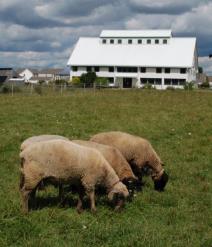 Name _________________________Address _______________________	  _______________________Phone ____________________E-Mail ___________________Date _________________Animal(s) being adopted __________________________Level 1    $25   Includes a certificate of adoption and an invitation to meet the animalsLevel 2    $50   Includes the above plus a photo coaster or magnet clip of your adopted animal Level 3  $100   Includes the above plus 2 visits with the animals at a time convenient for you and for SC staff
You can help support Shepherd’s Corners mission of connecting people with creation by adopting one of our sheep. Your adoption fees help us feed and care for these animals. 
The expenses involved in maintaining healthy, well-adjusted animals are not insignificant.   
Adoptions make an excellent gift and are good for one full year.What better way to say “I care about Shepherd’s Corner and the work they do.”Contact us at 614-866-4302 for more information.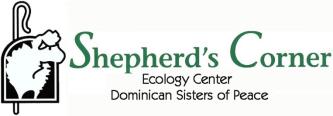 987 N. Waggoner RdBlacklick, OH 43002www.shepherdscorner.org